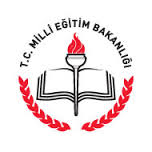 T.CMUTKİ KAYMAKAMLIĞI…………….. ORTAOKULU MÜDÜRLÜĞÜEĞİTİM KOÇLARI PROJESİMUTKİ2015-20162015-2016 EĞİTİM ÖĞRETİM YILI ………………… ORTAOKULU 8. SINIF EĞİTİM KOÇLARI PROJESİA. PROJENİN ADI: Eğitim Koçları B. PROJENİN AMACI: 8.Sınıfa Devam Eden Öğrencilerin Akademik Başarısını Yükseltmek             amaçlanmaktadır.C. PROJENİN HEDEF KİTLESİ: 8.Sınıf ÖğrencileriD. PROJENİN HEDEFLERİ: 1. İlgilenilen  öğrencilerin başarılarını arttırmak2. Öğrencileri ilgi ve yeteneklerine uygun liselere yerleştirmek3. Öğrenci, öğretmen, veli iş birliğini arttırmak4. Öğrencinin güçlü ve zayıf yönlerini fark etmesini sağlayarak önlemler almak5. Uygulama sonucunda elde edilen başarıların diğer kademelerdeki öğrencileri güdülendirmesini sağlamakE. SÜREÇTemel Eğitimden Ortaöğretim’e Geçiş (TEOG) Sistemi kapsamında sınava girecek öğrencilerin eğitim koçları ile bire bir ilişkilendirilerek öğretim yılı boyunca öğrenci görüşmeleri ve takibi sağlanacaktır.Görüşmeler doğrultusunda;Öğrencinin deneme sınavı sonuçlarıÖğrencilerin TEOG kapsamında yer alan branşlardaki başarı-başarısızlık durumlarıDers bazında başarılı-başarısız oldukları konularBaşarısız oldukları ders ve konularla ilgili çalışma yöntemlerinin belirlenmesiÖğrencinin ders çalışma için imkan ve şartlarının araştırılması( çalışma odası, teknolojik şartları vb.)Ailenin ekonomik durumuAilenin eğitim durumuÖğrencinin Destekleme ve Yetiştirme kurslarına katılımı ve devam takibinin yapılmasıÖğrencinin hedefleri ve istekleri Öğrencilerin okudukları kitaplarKonu başlıkları altında öğrencilerin takipleri sağlanacaktır.E. 1. Eğitim Koçu Ne yapar?Ben ne istiyorum? Ben neler yapabilirim? Ben neleri yapmaktan hoşlanırım? Ben nerede olmak istiyorum? Sorularına öğrenciyle birlikte cevap bulmaya çalışır. Öğrenciyi kendi gündeminde tutar. Öğrencilerin ailesi, okulu, öğretmenleri ve arkadaşlarıyla olan ilişkilerini düzenlemesine yardım eder. Öğrencilerin zaman kullanım becerilerini geliştirir. Öğrencilerin motivasyonunu yüksek tutar. Öğrencilerin öz güven ve öz saygı geliştirmesine destek olur.E. 2. Koçluk Süreci Nasıl İşler?Öğretmenlere rehber öğretmen tarafından koçluk sisteminin hedeflerinin ve amaçlarının anlatılır.Sürece ilişkin öğretmenler bilgilendirilir.Koçluk sistemi ile ilgili öğrencilere bilgilendirme çalışmalarının yapılır. Koçluk sistemi ile ilgili öğrencilerin velileri bilgilendirilir.Öğrencilerin koçları ile bir araya gelir.Her eğitim koçu aynı anda en fazla 5 öğrenciye koçluk yapabilir.Öğrenciler ile görüşme hafta en az 1 gün ve 30-35 dakika olarak yapılır.Öğrencilerin hedefleri belirlenir.Öğrencilerin güçlü ve zayıf olduğu yanlar belirlenir.Rehberlik servisi ile işbirliği yapılarak öğrencilere uygun ders çalışma programları yapılır.Öğrencilerin deneme sınav sonuçları analiz edilir.Öğrencilerin motive edilmesi amacıyla okul idaresi ve öğretmeler tarafından öğrencilere ödüller verilir.E. 3. Rehberlik Servisi Ne Yapar?Proje için fikir sunar ve önerilerde bulunur.Projenin yürütülmesi için yöneticilere destek olur.TEOG ile ilgili öğrenci ve veli bilgilendirme seminerleri yapar.Öğrencilerin motivasyonu için etkinlikler düzenler.Koçluk projesinde yer alan öğretmenlere destek olur.Sınav kaygısı, stres düzeyi yüksek öğrenciler ile çalışır.Üst öğrenim kurumlarına ilişkin bilgilendirme seminerleri yapar.PROJE EKİBİ    Proje Ekibi GörevleriEğitim  Koçları Proje çalışmalarını yürütmekEğitim koçları arasındaki işbirliğini sağlamakÖğrencilere maddi kaynaklar sağlamakÖğrencileri başarılana yönelik ödüllendirmek2015-2016 EĞİTİM-ÖĞRETİM YILI ………….. ORTAOKULU “ EĞİTİM KOÇLARI ” PROJESİ ÇİZELGESİEĞİTİM KOÇLARI PROJESİ ÖĞRENCİLERİ TEOG DERS ORTALAMALARIAD-SOYADBRANŞ-GÖREVSIRA NOÖĞRETMENİN ADI SOYADISIRA NOÖĞRENCİNİN ADI SOYADISINIFIOKUL NO11121314152627282921031131231331431541641741841942052152252352452562662762862963073173273373473583683783883984094194294394494510461047104810491050115111521153115411551256125712581259126013611362136313641365146614671468146914701571157215731574157516761677167816791680DERSLERTÜRKÇEMATEMATİKFEN BİLGİSİİNKILAP TARİHİYABANCI DİLDİN KÜLTÜRÜ2014-2015 EĞİTİM ÖĞRETİM YILI DERSORTALAMALARI2014-2015 EĞİTİM ÖĞRETİM YILI DERSORTALAMALARI2015-2016 EĞİTİM ÖĞRETİM YILI DERSORTALAMALARI